SHORT-TERM EXCHANGE OF GROUPS OF PUPILSguest studentsSPORTS WEEKevaluation questionnaire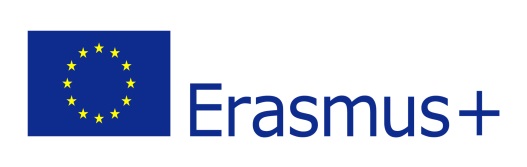 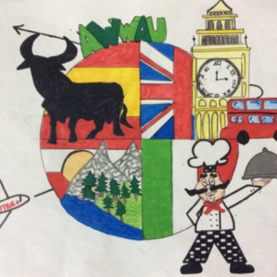 a wonderful world around us2015-ka219-es01-016089Write YES or NO next to the following statements:Write YES or NO next to the following statements:My family and I were told about the possibility of travelling to a different country during a week.YThe process to choose the students to travel has been fair.YMy family and I have been told about the activities to be done before hand.NI have prepared a group presentation to be done in the host school.YValue from 0 (not at all), 1 (a little bit), 2 (all right), 3 (quite liked), 4 (loved  it) the following activities:Value from 0 (not at all), 1 (a little bit), 2 (all right), 3 (quite liked), 4 (loved  it) the following activities:Welcome activity4School visit2Technology and science labs: mosaics, experiments and presentations3Tour around Ferentino3Town hall visit and mayor’s welcome2Sports: volleyball, basketball, athletics4Traditional games: skip rope, spinning top, darts, etc.2-3Presentations about traditional games2Lunches at school0Biographies game1Colosseum visit with a guide in English2Visit to Rome4Trip to Fiuggi and baths2Golf Course2Trip to Anagni1Karate and judo4Prize giving3Value from 0 (not at all), 1 (a little bit), 2 (all right), 3 (quite liked), 4 (loved  it) the following statements:Value from 0 (not at all), 1 (a little bit), 2 (all right), 3 (quite liked), 4 (loved  it) the following statements:I feel more motivated to learn languages.4I feel more motivated to travel again.4I have learnt different aspects about other cultures.4I have learnt different aspects of my own culture.4I have felt comfortable with my host family.4I have felt comfortable with my host student.4I have felt comfortable in the school.2MY REFLECTION1: We were integrated very well and in a very friendly way by our host families. 2: All sport activities were a lot of fun and we enjoyed them very much.3: The week with the host family was very pleasant and the food at home was incredibly delicious. 4: The best thing of the week were the games and the different types of sports we did together. Staying in Ferentino and seeing the way of life of other students was a great experience and it made us reflect about our own culture as well. MY REFLECTION1: We were integrated very well and in a very friendly way by our host families. 2: All sport activities were a lot of fun and we enjoyed them very much.3: The week with the host family was very pleasant and the food at home was incredibly delicious. 4: The best thing of the week were the games and the different types of sports we did together. Staying in Ferentino and seeing the way of life of other students was a great experience and it made us reflect about our own culture as well. SUGGESTIONS FOR IMPROVEMENTOrganisation: very often we had to wait for a really long time without knowing what to do or how the program was going on; more instructions before the activities or trips should be given (better use of the time); Food: lunch at school was not good at all, it should be selected better (especially for this price); maybe there could be the possibility to have lunch outside of the school to get to know the traditional kitchen of the country (for example during a trip to other towns) and to give the students the opportunity to choose what they want to eat;Language: better and more translation to a language everyone can understand (during lessons at school and activities  instructions could be missed otherwise)Activities: guided tours and other activities which are more adapted to the students’ age and interestsSUGGESTIONS FOR IMPROVEMENTOrganisation: very often we had to wait for a really long time without knowing what to do or how the program was going on; more instructions before the activities or trips should be given (better use of the time); Food: lunch at school was not good at all, it should be selected better (especially for this price); maybe there could be the possibility to have lunch outside of the school to get to know the traditional kitchen of the country (for example during a trip to other towns) and to give the students the opportunity to choose what they want to eat;Language: better and more translation to a language everyone can understand (during lessons at school and activities  instructions could be missed otherwise)Activities: guided tours and other activities which are more adapted to the students’ age and interests